14.03.2017                                                                                           №5                ПИНЧУГСКИЙ СЕЛЬСКИЙ СОВЕТ ДЕПУТАТОВБОГУЧАНСКОГО РАЙОНАКРАСНОЯРСКОГО КРАЯР Е Ш Е Н И Е       14 .03. 2017 г.                              п.Пинчуга                                     № 3О проведении публичных слушаний по внесению изменений и дополнений в Устав Пинчугского сельсовета  Богучанского района       В целях подготовки предложений и рекомендаций в Устав Пинчугского сельсовета Богучанского района  Красноярского края руководствуясь Федеральным законом  РФ № 131-ФЗ «Об основных принципах организации местного самоуправления в Российской Федерации», ст.39. Устава Пинчугского сельсовета, Пинчугский  сельский Совет депутатов РЕШИЛ:Провести публичные слушания по  принятию изменений и дополнений в Устав  Пинчугского сельсовета 14.04.2017 г.  в 15.00ч. в здании администрации Пинчугского сельсовета.Администрации Пинчугского сельсовета обеспечить работу организационного комитета по подготовке и проведению данных публичных слушаний.Проект изменений и дополнений в Устав Пинчугского сельсовета Богучанского района Красноярского края опубликовать в газете «Пинчугский вестник» (согласно приложению 1)Контроль за выполнением решения оставляю за собойРешение вступает в силу после опубликования в газете «Пинчугский вестник». Председатель  Пинчугского сельского Совета депутатов:					А.В. ЧаусенкоГлава Пинчугского сельсовета:                                      А.В. ЧаусенкоПриложение 1Проект изменений и дополнений  в устав Пинчугского сельсовета Богучанского района Красноярского края1.  Внести в Устав    Пинчугского сельсовета Богучанского района следующие изменения и дополнения:   1.1. В статье 15 Устава:-    пункта 1 изложить в следующей редакции: «1. В случае досрочного прекращения полномочий главы сельсовета либо применения к нему по решению суда мер процессуального принуждения в виде заключения под стражу или временного отстранения от должности его полномочия временно исполняет заместитель главы сельсовета. В случае если заместитель главы сельсовета отсутствует или не назначен, указанные полномочия исполняет депутата сельского Совета, определенное сельским Советом депутатов.»1.2. В статье 26.1 Устава:- подпункт 1.5) изложить в следующей редакции: «1.5) ежегодный оплачиваемый отпуск продолжительностью не более 52 календарных дней, а также на ежегодный дополнительный оплачиваемый отпуск, предоставляемый в соответствии с законодательством Российской Федерации в связи с работой в местностях с особыми климатическими условиями. Часть ежегодного оплачиваемого отпуска может быть заменена денежной компенсацией, при этом продолжительность ежегодного оплачиваемого отпуска, используемого лицом, замещающим муниципальную должность на постоянной основе, в году, за который предоставляется ежегодный оплачиваемый отпуск, не может быть менее 28 календарных дней.     При прекращении полномочий (в том числе досрочно) лицо, замещающее муниципальную должность на постоянной основе, имеет право на получение денежной компенсации за все неиспользованные отпуска.»1.3. В статье 26.2 Устава:  -  дополнить пунктом 11 следующего содержания: «11. Право на пенсию за выслугу лет не возникает в случае прекращения полномочий лиц, замещавших муниципальные должности, по основаниям, предусмотренным пунктом 2 статьи 8 Закона Красноярского края «О гарантиях осуществления полномочий депутата, члена выборного органа местного самоуправления, выборного должностного лица местного самоуправления в Красноярском крае».1.4.  В статье 29.1 Устава:-подпункт 3 пункта 2 - исключить.1.5. в статье 36 Устава:- подпункт 1 пункта 2   изложить  в следующей редакции : «1) проект устава сельсовета, а также проект решения Совета о внесении изменений и дополнений в данный устав, кроме случаев, когда в устав  сельсовета вносятся изменения в форме точного воспроизведения положений Конституции Российской Федерации, федеральных законов,  устава или законов Красноярского края в целях приведения данного устава в соответствие с этими нормативными правовыми актами.»1.6. в статье 57 Устава:  - Второе предложение  пункта 3 изложить в следующей редакции: - «Не требуется официальное опубликование (обнародование) порядка учета предложений по проекту муниципального правового акта о внесении изменений и дополнений в устав  сельсовета, а также порядка участия граждан в его обсуждении в случае, если указанные изменения и дополнения вносятся    в форме точного воспроизведения положений Конституции Российской Федерации, федеральных законов,  устава или законов Красноярского края в целях приведения данного устава в соответствие с этими нормативными правовыми актами.»2. Настоящее решение вступают в силу в день, следующий за днем официального опубликования, осуществляемого в течение 15 дней после государственной регистрации. 3. Главе Пинчугского сельсовета в порядке, установленном Федеральным законом от 21.07.2005г. №97-ФЗ «О государственной регистрации уставов муниципальных образований», представить настоящее решение на государственную регистрацию в течение 15 дней со дня принятия в Управление Министерства юстиции Российской Федерации по Красноярскому краю и опубликовать настоящее Решение после его государственной регистрации. Глава Пинчугского сельсовета А.В.Чаусенко «__»__201 г.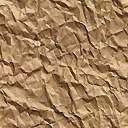 